НП ЦО «Лицей «Столичный»Методическая разработка внеклассного мероприятия для учащихся 5 класса«О силе СЛОВА»(БЕСЕДА-ИГРА).                                                                                                     ПодготовилаО.В.Лукьяшко, учитель русского  языка Москва 2012В Центре образования «Лицей «Столичный» каждую четверть проводятся с детьми внеклассные мероприятия. Тематика самая разнообразная: «Кулинарный поединок», «Хорошие манеры», «О пользе книг», «Мудрецы 21 века» (конкурс ораторского искусства) и другие. Следует отметить, что учащиеся с удовольствием и огромной ответственностью подходят к своим обязанностям, а проведённые праздники оставляют в их душах  самые тёплые воспоминания. Хочется поделиться педагогическим опытом внеклассного мероприятия на тему: «О силе Слова» и показать труды учащихся.Тема: «О силе СЛОВА».(Беседа-игра).(Продолжительность мероприятия – 50 минут).Цели: 1.В игровой занимательной форме показать учащимся феноменальность слова, его назначение.2. Развивать коммуникативные навыки, речь учащихся, творческие способности,  пополнять словарный запас.3. Воспитывать уважительное отношение к родному языку, слову, пробуждать потребность сохранять чистоту  родного языка как явления национальной культуры, стремление к речевому самосовершенствованию. Оборудование:Компьютер, проектор, карандаши, фломастеры, краски, альбомные листы, конверты с пословицами, карточки со словами.Сетка времени:Слово учителя (1 минута).Понимание смысла афоризма, мнения учащихся (3-4 минуты).Слово учителя (3 минуты).Размышления учащихся, работа со словом (15 минут). Игра (10 минут).Рисование слова (10 минут).Заключительное слово учителя (5 минут).Слово учителя: Здравствуйте, ребята. Сегодня мы проведём с Вами  беседу-игру на тему «О силе Слова».  Что может слово, какова его энергия? На эти вопросы мы попытаемся ответить сегодня. Желаю Вам хорошего настроения, творческих сил и успехов в Ваших начинаниях.Афинский поэт-драматург  Менандр, живший  в 342 г. до н. э.—291 г. до н. э. сказал: «Нет ничего сильнее слова».Как Вы, ребята, понимаете смысл этого афоризма?Ответы учащихся (для примера):«Слово – это лексическая единица языка».«Слова – это действия, поступки людей».«Слова – это мысли человека».«Слова – это знания человека».«Слово – это эмоции человека».Слово учителя: Да, действительно, ребята,  в каждом слове заложена сила. Нужно уметь владеть словом,  знать его особенности, разбираться в его семантике (происхождении).В ходе нашего мероприятия мы будем вести разговор о слове, творить, играть, рисовать его мир. На уроках русского языка мы выяснили, что слова заключают в себе лексическое значение, кроме того, это действия, мысли, знания, эмоции, чувства, настроение человека.Об особенностях слова проникновенно говорил советский педагог В.А.Сухомлинский: «Слово – тончайшее прикосновение к сердцу, оно может стать и нежным благоуханным цветком, и живой водой, возвращающей веру в добро, острым ножом, ковырнувшим нежную ткань души, и раскалённым железом, и комьями грязи…».Ребята, на столах у Вас лежат овальные альбомные листы и фломастеры, давайте подберём к СЛОВУ эпитеты, напишем их и наклеим на доску. Итак, каким, по-вашему,  может быть слово?Ответы учащихся (ДЛЯ ПРИМЕРА):ДОБРОЕОСКОРБИТЕЛЬНОЕУТЕШИТЕЛЬНОЕСПАСИТЕЛЬНОЕНАПЕВНОЕЗЛОЕНЕЖНОЕКРАСИВОЕКОЛКОЕЛАСКОВОЕСМЕШНОЕИНТЕРЕСНОЕСлово учителя:Хорошо, мыслим дальше. Что может делать слово? Ответы учащихся:ВООДУШЕВИТЬУТЕШАТЬВДОХНОВЛЯТЬНАЗЫВАТЬОСКОРБЛЯТЬСПАСАТЬСМЕШИТЬУСПОКОИТЬВЗБОДРИТЬ«УБИТЬ»НАУЧИТЬПосередине доски наклеено «СЛОВО», ребята выходят по одному и наклеивают вокруг свои эпитеты, глаголы.Слово учителя: Ребята, что можно делать со словами?Ответы учащихся:БРОСАТЬИГРАТЬКРИЧАТЬГОВОРИТЬШЕПТАТЬСлово учителя: Молодцы, ребята. Слово живое, это источник силы, тепла, положительной и отрицательной энергии. Как связано СЛОВО с ЧЕЛОВЕКОМ? Что получилось: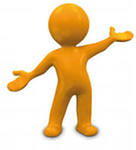 	Слово учителя:   Ежедневно мы с Вами пополняем свой словарный запас, учимся говорить, мыслить, рассуждать. Мы редко задумываемся о том, что слова могут сворачивать горы, исполнять желания, открывать истину, если к ним относиться как к живым существам, требующим внимания и бережного отношения.	Предлагаю  разделиться на группы по три человека и немного поиграть. В течение двух минут после команды «СТАРТ» Вам необходимо вскрыть конверты, собрать пословицу и объяснить её смысловое значение. За правильный ответ группа получает 5 баллов.Задание для группы 1.«Собери пословицу». Объясните смысловое значение:Сердца, слово, открывающий, ключ.Ответ: «Слово – ключ, открывающий сердца» (китайская).Задание для группы 2.«Собери пословицу». Объясните смысловое значение:С, слово, места, сдвинуло, доброе, гору.Ответ: «Доброе слово гору с места сдвинуло» (ингушская).Задание для группы 3.«Собери пословицу». Объясните смысловое значение:Доброе, открывает, слово, ворота, железные.Ответ: «Доброе слово железные ворота открывает».Слово учителя: Делаем вывод. Добрые слова – ключ к исполнению желаний, просьб.	Предлагаю Вам следующее задание: «Продолжи афоризм». На выполнение  дается три минуты. За самые оригинальные афоризмы группа получает медаль «За оригинальность мысли».1 группа: «Слово есть…»«Слово – врата ума, если держать их открытыми…»2 группа: «Слово есть…»«Слово – врата ума, если держать их открытыми…»3 группа: «Слово – есть..»«Слово – врата ума, если держать их открытыми…»Ответы детей (для примера):«Слово есть ум человека».«Слово есть действие личности»«Слово есть душа каждого».«Слово – врата ума, если держать их открытыми, не станешь умным».«Слово – врата ума, если держать их открытыми, упустишь важные мысли».Слово учителя: Давайте посмотрим на афоризмы мудрейших:«Слово есть образ дела» Солон.«Слово — врата ума. Если держать их открытыми, ум ускользнет наружу». Хун ЦзыченРебята, вы неплохо справились с заданием, из Вас выйдут хорошие философы. Так держать!!! Мыслите, творите!Играем дальше. Предлагаю следующее задание: «Оживи картину». Для этого мы совершим путешествие в летний лес, в тепло, которого нам не хватает в холодные дни. Максимальный балл – 3, минимальный – 1. Время выполнения: 4 минуты.Критерии: Скорость выполнения, качество выполнения.Задание: «Оживи картину». Вставьте потерянные слова.Три летних месяца: _________________ июнь, _______________июль и _____________________ август. С самого начала лета природа ____________________ соками, дни будут увеличиваться до самого солнцестояния, затем ______________________ июнь покажет свой ___________________________ характер, а потом на смену придет ____________________ и __________________________ август, наградит за терпение и труд ____________________ урожаем.	В июне природа ________________________ свои силы, _________________________ растения и ____________________________ деревья, покрываясь _________________________ зеленой листвой, на полях ____________________________ рожь. От того месяц называют Хлеборост.В июле самые __________________ и ____________________ дни, часто солнце ______________________ грозы, на небольшое время освежая природу дождями. Вот и месяц зовется Страдник.В августе жара ___________________________ и наступают _________________________ деньки, при этом месяц самый _______________________ и __________________ на урожай. Поэтому название ему Жнивень.Слово учителя:  Молодцы!!! Вы убедились, что слова могут украшать нашу речь, делать её образной, выразительной, эмоциональной. Природа в  тексте оживает, дышит, сверкает разнообразными красками.Мы хорошо поработали со СЛОВОМ, а теперь возьмите в руки альбомный лист,  карандаши или краски. В мире существует много слов (добрых, злых, утешительных, ласковых), давайте отобразим эти слова в красках. Каждый из Вас вытягивает карточку со словом, отобразите своё слово в красках. Пусть оно оживёт. 10 минут.Карточки со словами: нежность, любовь, зло, растерянность, радость, слёзы, огорчение, вдохновение.ВЫСТАВКА РИСУНКОВ В ФОЙЕ ШКОЛЫ. Заголовок: «СЛОВО В КРАСКАХ». Работы учащихся: «НЕЖНОСТЬ»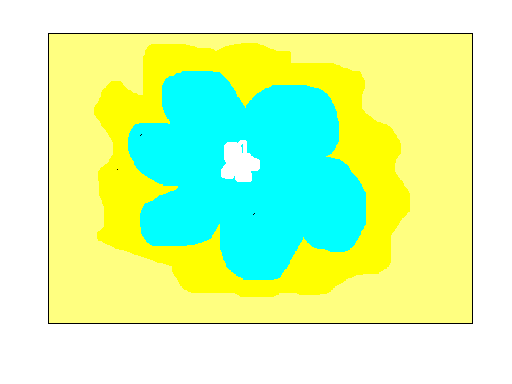 «ЛЮБОВЬ»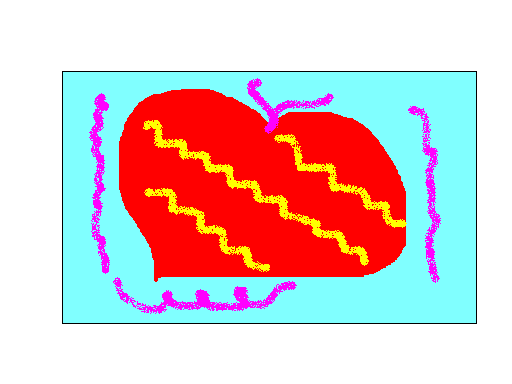 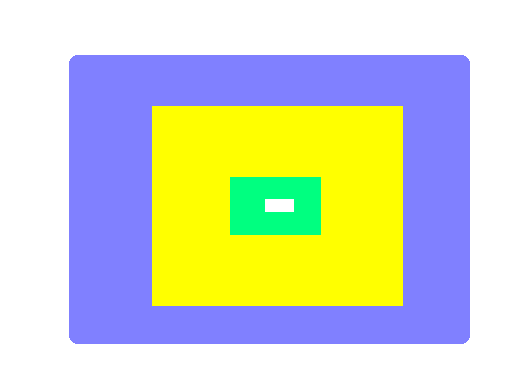 «РАСТЕРЯННОСТЬ»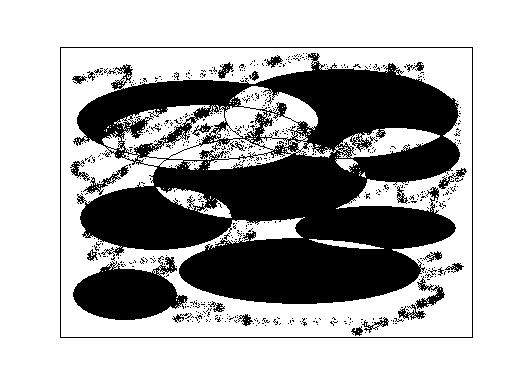 «ЗЛО»Заключительное слово учителя:	О лексическом значении слова мы поговорим с Вами на уроках русского языка. Будьте осторожны со словами. Помните, что слово -   это сила,  оно способно вершить судьбы людей, исполнять желания, утешать, а подчас губить, не щадить людские души. Умение молчать, как считают многие,  - это большое искусство. Люди всегда много говорили и слишком мало делали. Не на пустом месте рождалось бесконечное множество пословиц о силе человеческого слова, его значении.  Сила только крепнет.  Говорите добрые слова, вкладывайте в них своё тепло, позитив, положительную энергию, и тогда Вам всегда и везде будет сопутствовать удача. Спасибо за работу. Вас ждет «ЧАЙНАЯ ГОСТИНАЯ», торты, конфеты, чай. Приятного аппетита! До новых встреч!!!